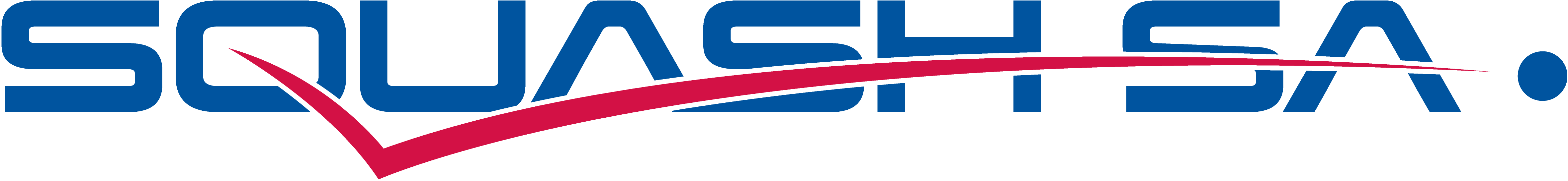 Opportunities for enthusiastic squash coaches in AdelaideSquash SA is seeking expressions of interest for qualified coaches to work within our Club Development Officer Network in metropolitan centres.The roles are part to full time positions where coaches would be responsible for building stronger clubs and increasing participation of squash and racquetball in the community.A small retainer is provided by Squash SA to ensure certain programs are run in line with the state association’s business plan.  Other income will be generated by the coach generating their own work.Suitable applicants could generate potential income from:Private coachingSquash sessions with partner schoolsJunior club coaching and squad sessionsPro shop sales and racquet distribution with a brandRestringingCasual shifts working with the centre management For more information or to register your interest please contact the Squash SA Development Manager at james.rogers@squashsa.asn.au 